Фрагмент карты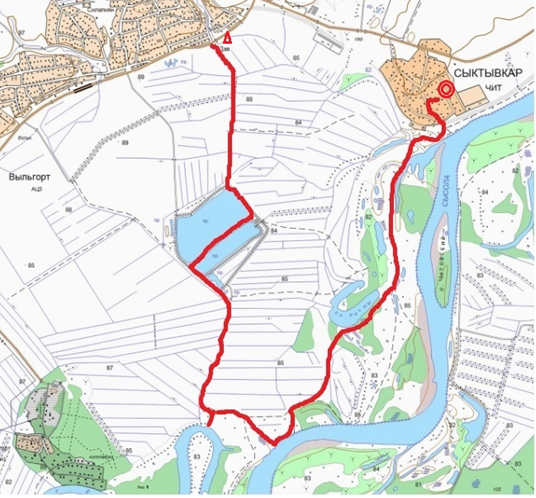 Название познавательного маршрута«Четыре воды». Ресурсы о регионе и о районе маршрута Россия, Северо-западный федеральный округ, Республика Коми, территория МО МР «Сыктывдинский».Предполагаемая целевая аудиторияУчащиеся 2- 11 классСезонИюнь –  ноябрьКлючевые направленияМаршрут интегрируется в дополнительные общеобразовательные  программы- дополнительные общеобразовательные программы (туристско-краеведческой, физкультурно-спортивной направленности).Возможный уровень познавательной/ образовательной нагрузкиДосуговыйОзнакомительныйПросветительныйУглубленный, в рамках изучения учебного процессаДоступность для детей с ОВЗ и детей-инвалидов.Не доступен.Продолжительность маршрута1 день.ЛогистикаС города Сыктывкар до начало маршрута можно добраться автобусным сообщением № 174, № 101. Россия, Республика Коми, муниципальный район Сыктывдинский, Р-176 Вятка, 785-й километр Автобусная остановка Дав-1. Протяженность маршрута12 км. Вид маршрутаКольцевойСпособ передвиженияПешком.Пункты, через которые проходит маршрут.г. Сыктывкар (автобусная остановка Дав-1) – Выльгортские пруды – Аэронавигационный приводной маяк-4 – оз. Еляты – р. Сысола – оз. Речты – м. Чит (г. Сыктывкар).Цели Создание для учащихся образовательных организации Республики Коми для самоопределения, воспитание патриотизма, освоение исторических,  природных объектов Сыктывдинского района.Образовательные задачиАктуализировать и расширить знания и опыт, полученные, обучающимися, на занятиях в рамках освоения общеобразовательных программ по биологии, истории, географии, окружающему миру и дополнительных программ по направленности туристско-краеведческой и физкультурно-спортивнойСтимулировать интерес учащихся к естественным наукам: география, биология, физика.Способствовать формированию нравственно-экологического сознания учащихся.  Совершенствовать уровень физической и технической подготовки учащихся;Ссылка на отчет